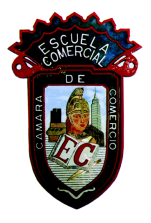 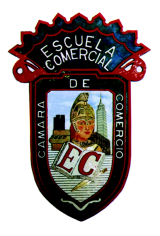 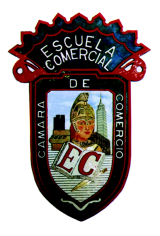 PREGUNTAS:1.- Que es la desviación estándar?2.- Para que sirve la desviación estándar?3.- Como se calcula la desviación estándar?4.- Que es el coeficiente de variación?5.- Como se calcula el coeficiente de variación?6.- Se pide calcular el coeficiente de variación sobre el siguiente ejemplo:En 6 sábados consecutivos un operador de taxis recibió 9, 7, 8, 10, 13, y 7 llamadas a su sitio
para su servicio.7.- Para que nos sirve la variable Z?8.- Como se calcula la variable Z?9.- Se pide calcular la variable Z sobre el siguiente ejemplo:Supongamos un conjunto de personas con edad promedio 20 años y desviación estándar 3,86. Nuestro valor de interés (x) es 30 años. 10.- Sobre el siguiente ejemplo se pide calcular el porcentaje de probabilidad, utilizando la tabla 
de distribución normal.La media de los pesos de 5000 estudiantes de un colegio es 80 kg y la desviación típica 3 kg. 
Suponiendo que los pesos se distribuyen normalmente, “hallar cuántos estudiantes” pesan 
menos de 75 kg.11.- Que es una combinación?12.- Que es una permutación?13.- Diferencia entre combinación y permutación?14.- Mencione los tipos de combinación.15.- Mencione los tipos de permutación.16.- Escriba la fórmula para calcular la combinación con sus diferentes tipos.17.- Escriba la fórmula para calcular la permutación con sus diferentes tipos.18.- Que es la esperanza matemática?19.- Para que se utiliza la esperanza matemática?20.- Mencione algún ejemplo real de esperanza matemática utilizando el porcentaje de probabilidad.MATERIA:  MATEMÁTICAS VGRUPOS: 53 – B / 83 – A FECHA: NOVIEMBRE / 2017  PROFESOR:  ENRIQUE LÓPEZ